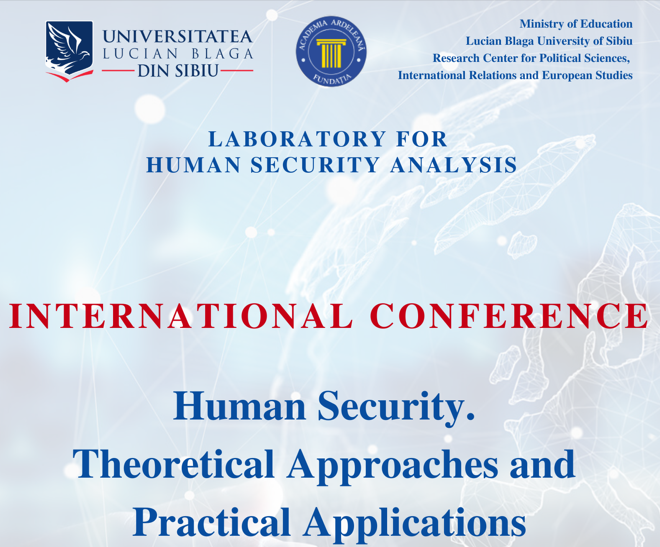 Deadline for submitting the Registration Form: 30th of July 2023Remarks:Please fill in the blue fields only or mark them with an X;Fill in 1 form for 1 person. If there are 2 or more persons submitting one article, insert 1, 2... in the blue fields;Send the registration form to:	centru.ccsprise@ulbsibiu.roI want to participate inRemarks:Please fill in the blue fields only or mark them with an X;Fill in 1 form for 1 person. If there are 2 or more persons submitting one article, insert 1, 2... in the blue fields;Send the registration form to:	centru.ccsprise@ulbsibiu.roHUMAN SECURITY. THEORETICAL APPROACHESAND PRACTICAL APPLICATIONS(SECOND EDITION)27th of  October 2023, Sibiu, RomaniaMaleFemaleRankRankFirst nameLast nameProfessor Researcher Student MA student Ph.D. student Date of birthNationalityUniversity/InstitutionPhone number (if available)E-mail addressPaper titlePanelPanelCivil rights and freedomsImmigrants and refugees in the Eastern EuropeEnergy security. Challenges within the current context of international relationsArtificial intelligence, technology and hybrid warfare. Effects on human security Summary (250-300 words in English)